Fatima College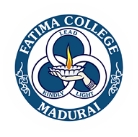 (Autonomous)Re-Accredited with ‘A++’ by NAAC (Cycle - IV)Mary Land, Madurai - 625 018, Tamil Nadu.FINE ARTS 2023 - 2024HARBINGERS OF HARMONY - Cease Fire, Spread Love நல்லிணக்கத்தின் தூதுவராக... - ஆயுதம் களைந்து, அன்பைப் பகிர்Registration FormLast Date for submission of typed filled in form: 30.11.2023 (Thursday)Mail the typed and filled in registration form to fcculturalcoordinators@gmail.comNOTE: Non-participation in any event will result in Negative Marking to the departments.S. NO.DATEEVENTSNAMESREGISTER NO.YEAR & MAJOR06.12.2023Photography1.06.12.2023Essay Writing (TAM)1.06.12.2023Essay Writing (ENG)2.06.12.2023Pencil Sketch1.06.12.2023Mehandi1.06.12.2023Mehandi2.06.12.2023Verse Writing (TAM)1.06.12.2023Verse Writing (ENG)2.06.12.2023Collage1.06.12.2023Collage2.06.12.2023Vegetable Carving1.06.12.2023Flower Arrangement1.06.12.2023Poster Making1.06.12.2023Rangoli1.06.12.2023Rangoli2.06.12.2023Bridal Makeover1.06.12.2023Bridal Makeover2.06.12.2023Mime1.06.12.2023Mime2.06.12.2023Mime3.06.12.2023Mime4.06.12.2023Mime5.06.12.2023Mime6.06.12.2023Mime7.06.12.2023Fashion Parade1.06.12.2023College Song1.06.12.2023College Song2.06.12.2023College Song3.06.12.2023College Song4.06.12.2023College Song5.06.12.2023College Song6.06.12.2023College Song7.06.12.2023Short Story Writing (TAM)1.06.12.2023Short Story Writing (ENG)2.07.12.2023Cooking Without Flame1.07.12.2023Cooking Without Flame2.07.12.2023Art From Waste1.07.12.2023Floral Jewellery1.07.12.2023Short Film1.07.12.2023Short Film2.07.12.2023Short Film3.07.12.2023Short Film4.07.12.2023Short Film5.07.12.2023Short Film6.07.12.2023Short Film7.07.12.2023Elocution (TAM)1.07.12.2023Elocution (ENG)2.07.12.2023Just A Minute (TAM)1.07.12.2023Just A Minute (ENG)2.07.12.2023Solo Singing1.07.12.2023Instrumental Music1.07.12.2023Face Painting1.07.12.2023Face Painting2.07.12.2023Carols1.07.12.2023Carols2.07.12.2023Carols3.07.12.2023Carols4.07.12.2023Carols5.07.12.2023Carols6.07.12.2023Ad Act1.07.12.2023Ad Act2.07.12.2023Ad Act3.07.12.2023Ad Act4.07.12.2023Ad Act5.07.12.2023Maakolam1.07.12.2023Maakolam2.08.12.2023Folk Dance1.08.12.2023Folk Dance2.08.12.2023Folk Dance3.08.12.2023Folk Dance4.08.12.2023Folk Dance5.08.12.2023Folk Dance6.08.12.2023Folk Dance7.08.12.2023Western Dance1.08.12.2023Western Dance2.08.12.2023Western Dance3.08.12.2023Western Dance4.08.12.2023Western Dance5.08.12.2023Western Dance6.08.12.2023Western Dance7.08.12.2023Foot Loose1.08.12.2023Foot Loose2.08.12.2023Classical Dance1.08.12.2023Classical Dance2.08.12.2023Imitation Dance1.08.12.2023Imitation Dance1.08.12.2023Imitation Dance2.08.12.2023Imitation Dance3.08.12.2023Imitation Dance4.08.12.2023Imitation Dance5.08.12.2023Imitation Dance6.